Добрый день, уважаемые студенты. Сегодня тема практического занятия Замена масла в ДВС. Ознакомьтесь с теоретическим материалом, сделайте конспект.БУЛЬДОЗЕР Т-170 первое техническое обслуживание (ТО-1)(проводится через 50 моточасов) 1. Выполнить операции ЕТО. 2. Проверить и, при необходимости, долить масло в корпус редуктора пускового двигателя.1.  Выполнить операции ЕТО. 2.  Проверить и, при необходимости, долить масло в корпус редуктора пускового двигателя. 1 - масломерная линейка;2 - заливное отверстие Долить масло до верхней метки масломерной линейки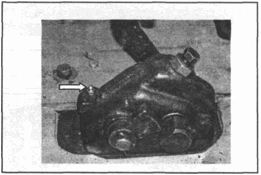 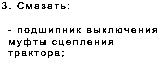 
- подшипники бортовых фрикционов Второе техническое обслуживание (ТО-2) проводится через 250 моточасов.
1.        Проверить внешним осмотром комплектность и надежность крепления составных частей трактора, отсутствие подтеканий топлива, масла, охлаждающей жидкости, при необходимости, подтянуть крепления и устранить подтекания.2 . Проверить уровень и, при необходимости, долить: - масло в бортовые редукторы;1 - масломерная линейка;2 - пробка заливного отверстия
Долить масло до верхней метки масломерной линейки- масло в коробку передач и отделение конических шестерен;1 - пробка-сапун заливного отверстия;2 - масломерная линейкаДолить масло до верхней метки масломерной линейки- охлаждающую жидкость в радиатор;1 - пробка (снята);2 - заливная горловина радиатора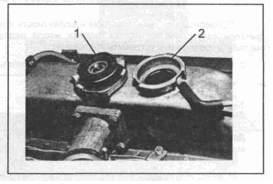 Долить ОЖ на 10-15 мм выше торцов трубок сердцевины радиатора - масло в корпус редуктора пускового двигателя1 - масломерная линейка;2 - заливное отверстиеДолить масло до верхней метки масломерной линейки
3. Проверить легкость вращения вала генератора, убедиться в отсутствии повышенных осевого и радиального люфтов якоря генератора (с последующей регулировкой натяжения ремня генератора).
Направления смещения ротора генератора при определении его осевого (А) и радиального (В) люфтов.Осевой люфт не должен превышать 0,2 мм, радиальный - 0,3 мм 4. Смазать:- подшипник выключения муфты сцепления трактора; - подшипники бортовых фрикционов;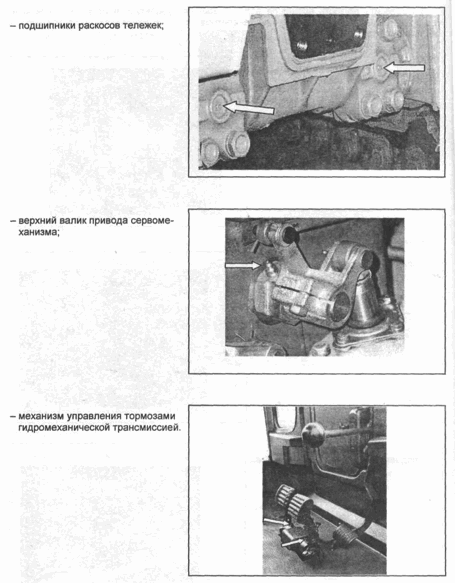 5. Провести обслуживание аккумуляторных батарей:-
очистить поверхность аккумуляторных батарей, клеммы и вентиляционные отверстия в пробках;-   проверить уровень электролита и, при необходимости, долить дистиллированную воду, в соответствии с документацией на данный тип АКБ;-   смазать неконтактные части клемм аккумуляторных батарей техническим вазелином.6. Слить отстой из: - отделения бортовых фрикционов; - топливного бака;- корпуса муфты сцепления пускового двигателя;
- кожуха маховика дизеля;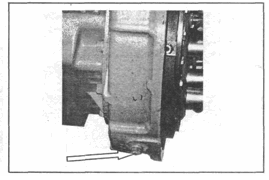 
7. Очистить и промыть: - фильтр грубой очистки топлива;Слить топливо из фильтра. Разобрать фильтр и промыть детали. Установить фильтр на место8. Провести обслуживание системы смазки дизеля и пускового двигателя. 8.1. Заменить масло в:
- картере дизеля, предварительно слив масло из топливного насоса и регулятора, с промывкой системы; 1          - пробка центрального сливного отверстия картера2          - пробка переднего сливного отверстия картера
1 - пробка масляного радиатора дизеля
1 - сапун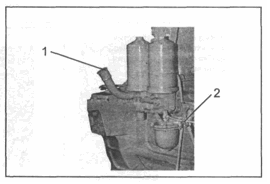  1 – маслозаливная горловина;  2 – масломерная линейка Слить масло из картера дизеля, корпусов топливного насоса и регулятора, снять пробку масляного радиатора дизеля. Промыть сапун.Промыть систему смесью (50% дизельного топлива и 50% моторного масла).Залить свежее масло до уровня верхней метки масломерной линейки- картере пускового двигателя с промывкой картера1 – пробки сливных отверстий картера; 2 – масломерная линейка;  3 - пробка-сапунСлить масло.Промыть картер смесью (50% дизельного топлива и 50% моторного масла).Залить масло до верхней метки масломерной линейки. Промыть сапун, смочить набивку маслом
8.2. Заменить фильтроэлементы масляного фильтра системы смазки дизеля.1
- корпус;2 - элемент фильтрующий;3 - пробка сливного отверстияПосле промывки системы смазки слить масло из корпуса фильтра. Разобрать фильтр, удалить отложения и промыть съемные детали фильтра дизельным топливом. Собрать фильтр с новыми фильтрующими элементами
9. Провести обслуживание воздухоочистителя пускового двигателя.
1- маслоотражатель; 2 - кассетаСнять и разобрать воздухоочиститель. Слить отработанное масло из поддона. Промыть кассету в дизельном топливе. Залить свежее масло до нижней кромки маслоотражателя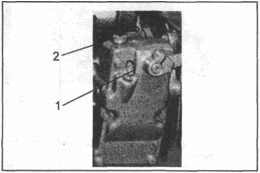 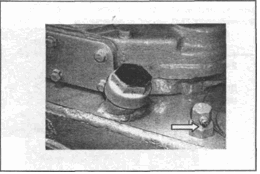 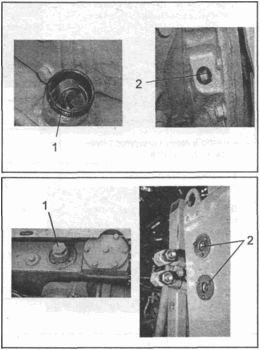 - масло в бак гидросистемы;1 - заливная пробка-сапун;2 - смотровые окнаДолить масло до появления его в верхнем окне гидробака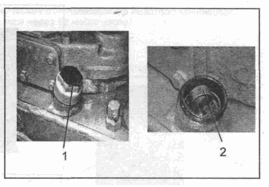 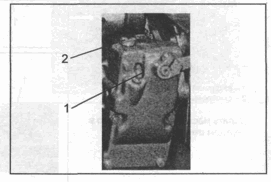 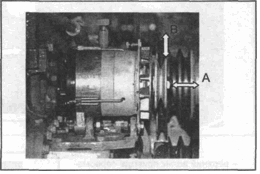 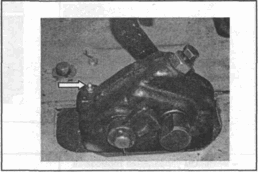 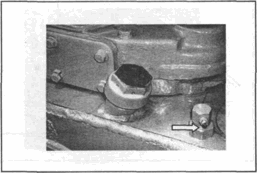 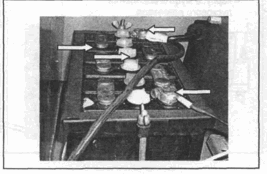 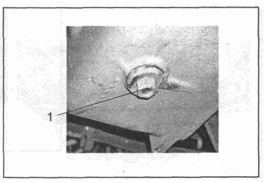 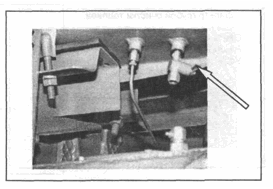 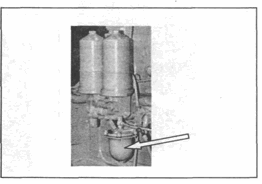 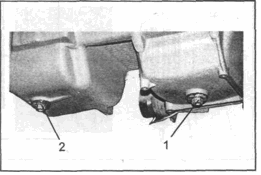 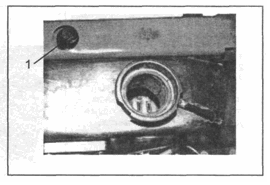 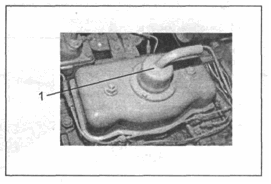 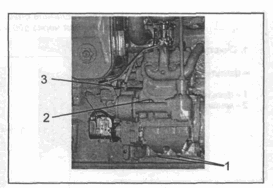 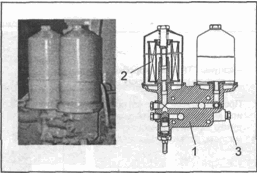 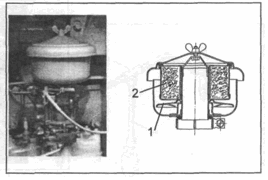 